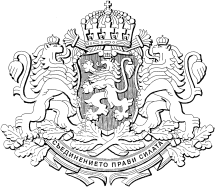 РЕПУБЛИКА  БЪЛГАРИЯМИНИСТЕРСКИ СЪВЕТПроектПОСТАНОВЛЕНИЕ№ .............от .................................. годинаЗА приемане на Наредба за специфичните изисквания за извършване на хранително банкиране и контрола върху тази дейностМИНИСТЕРСКИЯТ СЪВЕТПОСТАНОВИ:Член единствен. Приема Наредба за специфичните изисквания за извършване на хранително банкиране и контрола върху тази дейност.ЗАКЛЮЧИТЕЛНИ РАЗПОРЕДБИПараграф единствен. Отменя се Наредба за условията и реда за изграждане на система за бързо предупреждение за храни и фуражи в Република България, приета с Постановление № 17 на Министерския съвет от 2015 г. (обн., ДВ, бр. 10 от 2015 г.).МИНИСТЪР-ПРЕДСЕДАТЕЛ:БОЙКО БОРИСОВГЛАВЕН СЕКРЕТАР НА МИНИСТЕРСКИЯ СЪВЕТ:ВЕСЕЛИН ДАКОВГлавен секретар на Министерството на земеделието, храните и горите:Георги Стоянови.д. Директор на дирекция „Правни дейности и законодателство 
на Европейския съюз“, МЗХГ:Гинка Панаретова